Publicado en  el 31/10/2016 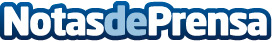 Las 7 Maravillas Rurales de España 2016Se trata de una iniciativa que tiene como objetivo ofrecer la máxima visibilidad a los parajes y destinos rurales de nuestro país. Son 20 los pueblos que optan a convertirse en Maravillas Rurales de España 2016.Datos de contacto:Nota de prensa publicada en: https://www.notasdeprensa.es/las-7-maravillas-rurales-de-espana-2016_1 Categorias: Nacional Viaje Entretenimiento Turismo http://www.notasdeprensa.es